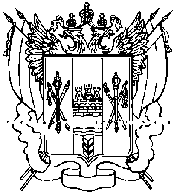 Администрация Киевского сельского поселенияПОСТАНОВЛЕНИЕот  01.11.2016 г.                                          № 5А                                                       с. Киевка          Руководствуясь Федеральным законом «Об общих принципах организации местного самоуправления в Российской Федерации», Уставом муниципального образования «Киевское сельское поселение», Решением  Собрания депутатов № 58А от 30.12.2010 г. «Об утверждении Положения о порядке организации и проведения публичных слушаний на территории муниципального образования Киевское сельское поселение», статьи 24, статьи 29 Правил землепользования и застройки Киевского сельского поселения, утвержденное Решением Собрания депутатов Киевского сельского поселения от 21.03.2012г. № 123, ПОСТАНОВЛЯЮ:1. Создать комиссию по организации и проведению публичных слушаний на территории Киевского сельского поселения.                                                    Приложение 12. Утвердить положение о комиссии по организации и проведению публичных слушаний на территории Киевского сельского поселения.                                                                                            Приложение 23.  Постановление № 111 от 31.12.2014г. «О создании комиссии по организации п роведению публичных слушаний на территории Киевского сельского поселения» считать утратившим силу.         Глава Администрации Киевскогосельского поселения                                                                           Г.Г.ГоловченкоПриложение 1                                                                                                                                                  к постановлению главы Администрации Киевского сельского поселенияот 01.11.2016 № 5АСостав комиссиипо организации и проведению публичных слушаний на территории Киевского сельского поселенияПредседатель комиссии:Председатель Собрания депутатов-глава Киевского сельского поселения                         С.П.АпанасенкоЗаместитель председателя  комиссии: Глава Администрации Киевскогосельского поселения                                                       Г.Г.Головченко Секретарь комиссии:Главный специалист по правовым и кадровым вопросам администрации Киевского сельского поселения                                                       Е.П.ЕфименкоЧлены комиссии:Депутат Собрания депутатов Киевского сельского поселения                                      Л.С.Босенко Специалист по имущественным и земельнымотношениям  администрации Киевскогосельского поселения                                                        Жилина Мария ВладимировнаСпециалист по и вопросам ЖКХ                                    Мельникова Екатерина Викторовнаадминистрации Киевскогосельского поселения                                                       Приложение 2                                                                                                                                                  к постановлению главы Администрации Киевского сельского поселенияот 01.11.2016 № 5АПоложениео комиссии по организации и проведению публичных слушаний на территории Киевского сельского поселения1. Общие положенияНастоящее Положение регулирует  компетенцию, регламент работы Комиссии (далее комиссии) по проведению публичных слушаний и порядок принятия Комиссией решений.     Комиссия является коллегиальным органом, который на основании законодательства Российской Федерации, правовых актов органов местного самоуправления, заключений соответствующих служб, органов, учреждений и организаций в соответствии с предоставленными настоящим Положением полномочиями осуществляет подготовку, проведение и подведение итогов публичных слушаний  на территории Киевского сельского поселения. 2. Задачи, функции и полномочия Комиссии2.1.	Задачами Комиссии являются:проведение в установленном порядке публичных слушаний Киевского сельского поселения;подготовка заключения Комиссии по итогам публичных слушаний; 2.2.	Функциями Комиссии являются:2.2.1.	      составление плана мероприятий публичных слушаний;определение перечня организаций, должностных лиц, специалистов и граждан, привлекаемых для проведения плановых мероприятий публичных слушаний;ознакомление участников публичных слушаний и заинтересованных лиц с материалами, выносимыми на публичные слушания, и информирование указанных лиц о дате, времени и месте проведения мероприятий публичных слушаний;         2.2.4.	организация и проведение мероприятий публичных слушаний;составление протокола при проведении мероприятий, заседаний Комиссии и публичных слушаний;иные предусмотренные законом и правовыми актами органов местного самоуправления функции;2.3. Полномочия Комиссии:принятие решений о форме, теме и содержании планируемого мероприятия публичного слушания, составе приглашенных специалистов, составе аудитории приглашенных участников мероприятия, месте, времени, сроке и продолжительности мероприятия;утверждение плана мероприятий, подлежащих проведению в процессе публичных слушаний;2.3.3.	утверждение текста объявления о проведении публичных
слушаний на территории Киевского сельского поселения и текстов информационных сообщений, публикуемых в процессе публичных слушаний от имени Комиссии;2.3.4.	определение времени и места приема замечаний и предложений
участников публичных слушаний;2.3.5.	утверждение протоколов публичных слушаний;2.3.6.	утверждение заключения по итогам публичных слушаний, проводимых на территории  Киевского сельского поселения;3. Порядок проведения заседаний Комиссии и принятия решений3.1.	Периодичность заседаний Комиссии определяется председателем
Комиссии в рабочем порядке по мере необходимости принятия оперативного
решения по вопросам, находящимся в компетенции Комиссии.Место, дата и время заседаний Комиссии устанавливаются председателем Комиссии.В случае отсутствия председателя Комиссии его полномочия осуществляются одним из членов  Комиссии.Заседания Комиссии ведет ее председатель. Решения Комиссии по текущим вопросам проведения публичны 3.4.	Повестка заседания Комиссии утверждается ее председателем и
доводится до сведения членов Комиссии в оперативном порядке.3.5.	Комиссия вправе принимать решения по входящим в ее
компетенцию вопросам, если на ее заседании присутствует не менее 2/3 от
общего числа участников Комиссии.3.6.	Решения по вопросам, находящимся в компетенции Комиссии,
принимаются после их обсуждения и изучения представленных документов
по результатам голосования (простым большинством голосов).В случае равенства голосов решающим является голос председателя Комиссии.3.7.	Результаты публичных слушаний, проводимых на территории Киевского сельского поселения оформляются заключением Комиссии.3.8. Протоколы заседаний Комиссии и протоколы программных мероприятий публичных слушаний приобщаются к заключению Комиссии, а также брошюруются в папки и хранятся в архиве Администрации Киевского сельского поселения.3.9. По истечении установленного срока приема предложений и замечаний комиссия прекращает прием предложений и замечаний и приступает к их обработке, обобщению и анализу. Предложения, замечания и их анализ прилагаются к материалам публичных слушаний, оформляются протоколами.3.10. В соответствие со  ст. 13 Устава Киевского сельского поселения по  результатам публичных слушаний  составляется заключение, подписываемое Главой Киевского сельского поселения. Заключение о результатах публичных слушаний подлежит официальному опубликованию (обнародованию) не позднее чем через 30 календарных дней со дня окончания публичных слушаний.      В необходимых случаях оформляются и заверяются в установленном порядке выписки из протокола заседания Комиссии.О создании Комиссии по организации и проведению публичных слушаний на территории Киевского сельского поселения